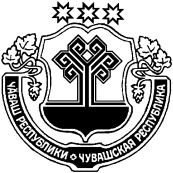 О признании утратившим силупостановления администрацииШимкусского сельского поселения от  29.05.2015   №45       Администрация Шимкусского сельского поселения п о с т а н о в л я е т:Признать утратившим силу постановление администрации Шимкусского сельского поселения от 29.05.2015 №45 «Об утверждении порядка осуществления контроля за соответствием расходов муниципальных служащих администрации Шимкусского сельского поселения Янтиковского района Чувашской Республики, расходов его супруги (супруга) и несовершеннолетних детей их доходам».Контроль за исполнением настоящего постановления оставляю за собой.Настоящее постановление вступает в силу со дня его официального опубликования.Глава Шимкусского сельского поселения                                               А.В. ТрофимовЧУВАШСКАЯ РЕСПУБЛИКА ЯНТИКОВСКИЙ РАЙОН  ЧĂВАШ РЕСПУБЛИКИТĂВАЙ РАЙОНĚАДМИНИСТРАЦИЯ ШИМКУССКОГО СЕЛЬСКОГОПОСЕЛЕНИЯ ПОСТАНОВЛЕНИЕ14 октября 2022 г.  №55 село ШимкусыТУРИКАС ТУШКИЛ ЯЛПОСЕЛЕНИЙĚНАДМИНИСТРАЦИЙĚЙЫШĂНУ14 октябрь 2022 ç. 55 №Турикас Тушкил ялě